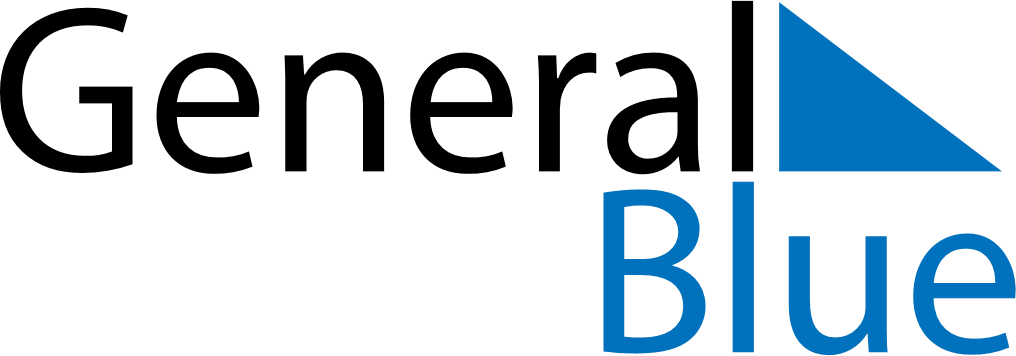 Weekly CalendarNovember 25, 2024 - December 1, 2024Weekly CalendarNovember 25, 2024 - December 1, 2024Weekly CalendarNovember 25, 2024 - December 1, 2024Weekly CalendarNovember 25, 2024 - December 1, 2024Weekly CalendarNovember 25, 2024 - December 1, 2024Weekly CalendarNovember 25, 2024 - December 1, 2024MondayNov 25TuesdayNov 26TuesdayNov 26WednesdayNov 27ThursdayNov 28FridayNov 29SaturdayNov 30SundayDec 016 AM7 AM8 AM9 AM10 AM11 AM12 PM1 PM2 PM3 PM4 PM5 PM6 PM